Publicado en Guadalajara, Jalisco, México.  el 21/02/2024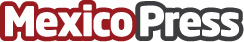 Rector de la UAG presenta Informe de Actividades 2023El Vicerrector General presentó los retos y metas de la institución para el 2024Datos de contacto:Juan José VázquezJefe de Comunicación Social de la UAG3310183620Nota de prensa publicada en: https://www.mexicopress.com.mx/rector-de-la-uag-presenta-informe-de Categorías: Internacional Nacional Jalisco Estado de México Nuevo León Tabasco Ciudad de México Universidades http://www.mexicopress.com.mx